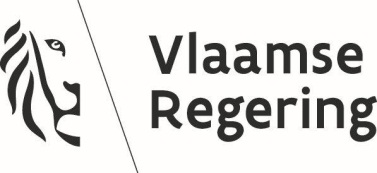 Dit besluit is gebaseerd op:- ;- .De volgende  vervuld:- - - MotiveringDit besluit is gebaseerd op :- (motief).- (motief).Juridisch kaderDit besluit sluit aan bij de volgende regelgeving:- (het decreet, de wet) van ... (datum); - (het besluit van de Vlaamse Regering, het koninklijk besluit) van ... (datum).Na beraadslaging,DE VLAAMSE REGERING BESLUIT:Artikel 1. Art. 2. Art. 3. Art. 4. Art. 5. Art. 6. Art. 7. Art. 8. Brussel, .,Jan JAMBONDe Vlaamse minister van ,